【考生必读】2022年6月11日大学英语II期末考试注意事项提前调试设备，确认电脑、手机、网络正常可用：手机端进入腾讯会议后，调整好摄像头角度，要求整个考试行为要在摄像头的视频监控之内，视频能够看到学生的电脑屏幕以及学生双手及肩部以上部分，不可使用虚拟背景。使用电脑进行考试，不要使用移动设备（Pad等）；Windows系统建议使用谷歌浏览器，苹果电脑建议使用Safari浏览器。为保障考试顺利进行，建议考前重启电脑，并关闭不用的软件。本次考试可使用干净的白纸作为草稿纸：如使用草稿纸，在出示证件时，须同时向监考老师展示草稿纸正反面。6月11日上午8：20准时进入腾讯会议相应考场，修改用户名为序号+本人姓名：提前准备身份证或者学生证。大学英语II全部考试时间为120分钟（9:00-11:00）。考试正式开始30分钟后，未进入腾讯会议线上考场的学生不得参加该课程考试，按缺考记录。请在考试过程中保持腾讯会议在线，避免掉线的情况发生：如无特殊情况，腾讯会议掉线10分钟以上或掉线达到3次，不得继续参加考试，请与监考老师联系。如遇网络不稳定、平台出现卡顿等无法答题的情况，考生可及时向监考老师反馈。答题过程中，不能使用浏览器的前进后退和刷新页面功能，会造成网页报错。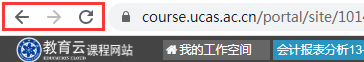 答题过程中，尽可能多的点击“保存”按钮，以避免中途电脑死机等造成的数据丢失。如果中途退出了考试，在考试时间内可再次登录课程网站继续考试，但是未保存的答题数据将丢失。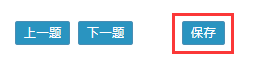 请在考试结束前10分钟内，点击“提交待打分”按钮，以确保答案提交给系统。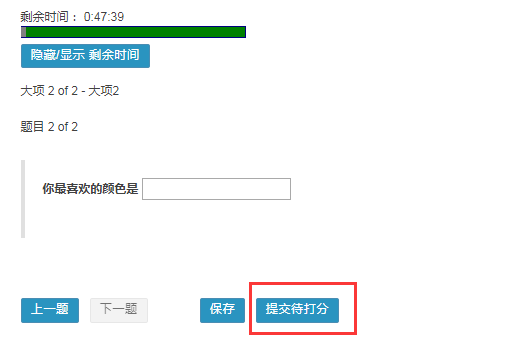 完成提交后不要离开腾讯会议考场，监考老师在课程网站系统中确认后再离开考场。